		ตามที่คณะเศรษฐศาสตร์ได้อนุมัติให้จัดซื้อxxxxxxxxxxxxเพื่อxxxxxxxxxxxxxx นั้น	ในการนี้จึงขออนุมัติจัดซื้อxxxxxxxxxxxx โดยเบิกจ่ายจากงบประมาณรายจ่ายจากเงินรายได้ประจำปีงบประมาณ พ.ศ. 256x แผนงาน xxxxxxxxxxxxxxxxxxxxxxxxxxxx  ผลผลิต ผู้สำเร็จการศึกษาด้านสังคมศาสตร์ งบดำเนินงาน ค่าวัสดุ ดังนี้ประเทศผู้ผลิต  ประเทศไทย  ต่างประเทศ 	ประเภทผู้ผู้ผลิต 	 SME  ไม่ใช่ SMEทั้งนี้ ขอมอบหมายผู้มีรายชื่อข้างท้ายนี้ ปฏิบัติหน้าที่ ดังนี้จึงเรียนมาเพื่อโปรดพิจารณาอนุมัติด้วย จักขอบคุณยิ่งรายละเอียดแนบท้ายบันทึกข้อความเลขที่ อว 8716.1/xx     ลงวันที่ xx xxxxx xxxxรายละเอียดคุณลักษณะเฉพาะการพิจารณาคัดเลือกโดยใช้เกณฑ์ราคา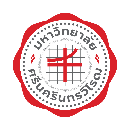 บันทึกข้อความบันทึกข้อความบันทึกข้อความส่วนงานส่วนงานส่วนงานคณะเศรษฐศาสตร์  โทร. 12256, 15550คณะเศรษฐศาสตร์  โทร. 12256, 15550คณะเศรษฐศาสตร์  โทร. 12256, 15550ที่อว 8716.1/อว 8716.1/อว 8716.1/วันที่เรื่องเรื่องขออนุมัติจัดซื้อxxxxxxxxxxxxขออนุมัติจัดซื้อxxxxxxxxxxxxขออนุมัติจัดซื้อxxxxxxxxxxxxขออนุมัติจัดซื้อxxxxxxxxxxxxเรียนเรียนคณบดีคณะเศรษฐศาสตร์คณบดีคณะเศรษฐศาสตร์คณบดีคณะเศรษฐศาสตร์คณบดีคณะเศรษฐศาสตร์ลำดับรายการจำนวนหมายเหตุ1xxxxxxxxxxxxx ชุด1.xxxxxxxxxxxxxxxxxxเป็นผู้กำหนดรายละเอียดคุณลักษณะเฉพาะ2.xxxxxxxxxxxxxxxxxx	เป็นผู้ตรวจรับพัสดุ(xxxxxxxxxxxxxxxxxx)xxxxxxxx(นางสาวศิริกาญจน์ กิตติชยานนท์)ผู้อำนวยการสำนักงานคณบดีคณะเศรษฐศาสตร์อนุมัติ(ผู้ช่วยศาสตราจารย์ ดร.อดุลย์ ศุภนัท)คณบดีคณะเศรษฐศาสตร์อนุมัติ(ผู้ช่วยศาสตราจารย์ ดร.อดุลย์ ศุภนัท)คณบดีคณะเศรษฐศาสตร์ลำดับรายการจำนวนราคาหมายเหตุ1xxxxxxxxxxxxx ชุดสืบราคาจากท้องตลาด(xxxxxxxxxxxxxxxxxx)ผู้กำหนดรายละเอียดคุณลักษณะเฉพาะ/ผู้สืบราคา